To the Grand Master, Reviewing Officer, and Grand Recorder: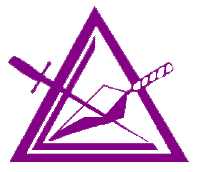 Inspection ReportInspection ReportInspection ReportInspection ReportInspection ReportInspection ReportInspection ReportInspection ReportInspection ReportInspection ReportInspection ReportInspection ReportInspection ReportInspection ReportInspection ReportInspection ReportInspection ReportInspection ReportInspection ReportInspection ReportInspection ReportInspection ReportInspection ReportInspection ReportInspection ReportInspection ReportInspection ReportInspection ReportInspection ReportInspection ReportInspection ReportInspection ReportInspection ReportInspection ReportInspection ReportInspection ReportInspection ReportInspection ReportInspection ReportInspection ReportInspection ReportInspection ReportInspection ReportInspection ReportInspection ReportInspection ReportInspection ReportInspection ReportInspection ReportInspection ReportInspection ReportInspection ReportInspection ReportInspection ReportInspection ReportInspection ReportInspection ReportInspection ReportInspection ReportInspection ReportInspection ReportInspection ReportInspection ReportInspection ReportInspection ReportInspection ReportInspection ReportInspection ReportInspection ReportInspection ReportInspection ReportInspection ReportInspection ReportInspection ReportInspection ReportInspection ReportInspection Report2019-20202019-20202019-20202019-20202019-20202019-20202019-20202019-20202019-20202019-2020Grand Council of Royal and select masons of Grand Council of Royal and select masons of Grand Council of Royal and select masons of Grand Council of Royal and select masons of Grand Council of Royal and select masons of Grand Council of Royal and select masons of Grand Council of Royal and select masons of Grand Council of Royal and select masons of Grand Council of Royal and select masons of Grand Council of Royal and select masons of Grand Council of Royal and select masons of Grand Council of Royal and select masons of Grand Council of Royal and select masons of Grand Council of Royal and select masons of Grand Council of Royal and select masons of Grand Council of Royal and select masons of Grand Council of Royal and select masons of Grand Council of Royal and select masons of Grand Council of Royal and select masons of Grand Council of Royal and select masons of Grand Council of Royal and select masons of Grand Council of Royal and select masons of Grand Council of Royal and select masons of Grand Council of Royal and select masons of Grand Council of Royal and select masons of Grand Council of Royal and select masons of Grand Council of Royal and select masons of Grand Council of Royal and select masons of Grand Council of Royal and select masons of Grand Council of Royal and select masons of Grand Council of Royal and select masons of Grand Council of Royal and select masons of Grand Council of Royal and select masons of Grand Council of Royal and select masons of Grand Council of Royal and select masons of Grand Council of Royal and select masons of Grand Council of Royal and select masons of Grand Council of Royal and select masons of Grand Council of Royal and select masons of Grand Council of Royal and select masons of Grand Council of Royal and select masons of Grand Council of Royal and select masons of Grand Council of Royal and select masons of Grand Council of Royal and select masons of Grand Council of Royal and select masons of Grand Council of Royal and select masons of Grand Council of Royal and select masons of Grand Council of Royal and select masons of Grand Council of Royal and select masons of Grand Council of Royal and select masons of Grand Council of Royal and select masons of Grand Council of Royal and select masons of Grand Council of Royal and select masons of Grand Council of Royal and select masons of Grand Council of Royal and select masons of Grand Council of Royal and select masons of Grand Council of Royal and select masons of Grand Council of Royal and select masons of Grand Council of Royal and select masons of Grand Council of Royal and select masons of Grand Council of Royal and select masons of Grand Council of Royal and select masons of Grand Council of Royal and select masons of Grand Council of Royal and select masons of Grand Council of Royal and select masons of Grand Council of Royal and select masons of Grand Council of Royal and select masons of Grand Council of Royal and select masons of Grand Council of Royal and select masons of Grand Council of Royal and select masons of Grand Council of Royal and select masons of Grand Council of Royal and select masons of Grand Council of Royal and select masons of Grand Council of Royal and select masons of Grand Council of Royal and select masons of Grand Council of Royal and select masons of Grand Council of Royal and select masons of ArchDate of InspectionDate of InspectionDate of InspectionDate of InspectionDate of InspectionDate of InspectionDate of InspectionDate of InspectionDate of InspectionDate of InspectionDate of InspectionDegreeDegreeDegreeDegreeDegreeDegreeDegreeDegreeDegreeCouncilCouncilCouncilCouncilCouncilCouncilCouncilCouncilCouncilCouncilIllustrious MasterIllustrious MasterIllustrious MasterIllustrious MasterIllustrious MasterIllustrious MasterRecorderRecorderRecorderRecorderRecorderRecorderRecorderRecorderRecorderRecorderRecorderRecorderRecorderRecorderAddressAddressAddressAddressAddressAddressAddressAddressAddressAddressAddressAddressAddressAddressAddressAddressCityCityZipZipZipZipCityCityCityCityCityCityCityCityCityCityCityCityCityCityZipZipZipZipZipDate of last rehearsalDate of last rehearsalDate of last rehearsalDate of last rehearsalDate of last rehearsalDate of last rehearsalWas written notice sent for inspection?Was written notice sent for inspection?Was written notice sent for inspection?Was written notice sent for inspection?Was written notice sent for inspection?Was written notice sent for inspection?Was written notice sent for inspection?Was written notice sent for inspection?Was written notice sent for inspection?Was written notice sent for inspection?Was written notice sent for inspection?Was written notice sent for inspection?Was written notice sent for inspection?Was written notice sent for inspection?Was written notice sent for inspection?Was written notice sent for inspection?Was written notice sent for inspection?Was written notice sent for inspection?Was written notice sent for inspection?Was written notice sent for inspection?Was written notice sent for inspection?Was written notice sent for inspection?Was written notice sent for inspection?Was written notice sent for inspection?Was written notice sent for inspection?Was written notice sent for inspection?Was written notice sent for inspection?Was written notice sent for inspection?Was written notice sent for inspection?Was written notice sent for inspection?Yes  No Yes  No Yes  No Yes  No Yes  No Yes  No Yes  No Yes  No Yes  No Yes  No Yes  No Yes  No Yes  No Yes  No Yes  No For Annual Meeting?For Annual Meeting?For Annual Meeting?For Annual Meeting?For Annual Meeting?For Annual Meeting?For Annual Meeting?For Annual Meeting?For Annual Meeting?For Annual Meeting?For Annual Meeting?For Annual Meeting?For Annual Meeting?For Annual Meeting?For Annual Meeting?For Annual Meeting?For Annual Meeting?For Annual Meeting?For Annual Meeting?Yes  No Yes  No Yes  No Yes  No Yes  No Yes  No Yes  No Yes  No Yes  No Yes  No Yes  No Charges for DegreesCharges for DegreesCharges for DegreesCharges for DegreesCharges for DegreesCharges for Degrees$     $     $     $     $     $     $     AffiliationAffiliationAffiliationAffiliationAffiliationAffiliationAffiliationAffiliation$     $     $     $     $     $     DuesDuesDues$     $     $     $     $     $     $     $     $     $     $       Members enrolled in: Grand Council Life Membership Program  Members enrolled in: Grand Council Life Membership Program  Members enrolled in: Grand Council Life Membership Program  Members enrolled in: Grand Council Life Membership Program  Members enrolled in: Grand Council Life Membership Program  Members enrolled in: Grand Council Life Membership Program  Members enrolled in: Grand Council Life Membership Program  Members enrolled in: Grand Council Life Membership Program  Members enrolled in: Grand Council Life Membership Program  Members enrolled in: Grand Council Life Membership Program  Members enrolled in: Grand Council Life Membership Program  Members enrolled in: Grand Council Life Membership Program  Members enrolled in: Grand Council Life Membership Program  Members enrolled in: Grand Council Life Membership Program  Members enrolled in: Grand Council Life Membership Program  Members enrolled in: Grand Council Life Membership Program  Members enrolled in: Grand Council Life Membership Program  Members enrolled in: Grand Council Life Membership Program  Members enrolled in: Grand Council Life Membership Program  Members enrolled in: Grand Council Life Membership Program  Members enrolled in: Grand Council Life Membership Program  Members enrolled in: Grand Council Life Membership Program  Members enrolled in: Grand Council Life Membership Program  Members enrolled in: Grand Council Life Membership Program  Members enrolled in: Grand Council Life Membership Program  Members enrolled in: Grand Council Life Membership Program  Members enrolled in: Grand Council Life Membership Program  Members enrolled in: Grand Council Life Membership Program  Members enrolled in: Grand Council Life Membership Program  Members enrolled in: Grand Council Life Membership Program  Members enrolled in: Grand Council Life Membership Program  Members enrolled in: Grand Council Life Membership Program  Members enrolled in: Grand Council Life Membership Program  Members enrolled in: Grand Council Life Membership Program  Members enrolled in: Grand Council Life Membership Program  Members enrolled in: Grand Council Life Membership Program  Members enrolled in: Grand Council Life Membership Program  Members enrolled in: Grand Council Life Membership Program  Members enrolled in: Grand Council Life Membership Program  Members enrolled in: Grand Council Life Membership Program  Members enrolled in: Grand Council Life Membership Program  Members enrolled in: Grand Council Life Membership Program  Members enrolled in: Grand Council Life Membership Program  Members enrolled in: Grand Council Life Membership Program  Members enrolled in: Grand Council Life Membership Program  Members enrolled in: Grand Council Life Membership Program  Members enrolled in: Grand Council Life Membership ProgramDate of last SEMDate of last SEMDate of last SEMDate of last SEMDegrees portrayed in last fiscal yearDegrees portrayed in last fiscal yearDegrees portrayed in last fiscal yearDegrees portrayed in last fiscal yearDegrees portrayed in last fiscal yearDegrees portrayed in last fiscal yearDegrees portrayed in last fiscal yearDegrees portrayed in last fiscal yearDegrees portrayed in last fiscal yearDegrees portrayed in last fiscal yearDegrees portrayed in last fiscal yearDegrees portrayed in last fiscal yearDegrees portrayed in last fiscal yearDegrees portrayed in last fiscal yearDegrees portrayed in last fiscal yearDegrees portrayed in last fiscal yearDegrees portrayed in last fiscal yearDegrees portrayed in last fiscal yearDegrees portrayed in last fiscal yearDegrees portrayed in last fiscal yearDegrees portrayed in last fiscal yearRMRMRMRMRMRMRMSMSMSMSMSMSEMSEMSEMEndowed Membership Program Endowed Membership Program Endowed Membership Program Endowed Membership Program Endowed Membership Program Endowed Membership Program Endowed Membership Program Endowed Membership Program Endowed Membership Program Endowed Membership Program Endowed Membership Program Endowed Membership Program Endowed Membership Program Endowed Membership Program Endowed Membership Program Endowed Membership Program Endowed Membership Program Endowed Membership Program Endowed Membership Program Endowed Membership Program Endowed Membership Program Endowed Membership Program Endowed Membership Program Endowed Membership Program Is Actual Warrant on Display? Yes  No Is Actual Warrant on Display? Yes  No Is Actual Warrant on Display? Yes  No Is Actual Warrant on Display? Yes  No Is Actual Warrant on Display? Yes  No Is Actual Warrant on Display? Yes  No Is Actual Warrant on Display? Yes  No Is Actual Warrant on Display? Yes  No Is Actual Warrant on Display? Yes  No Is Actual Warrant on Display? Yes  No Is Actual Warrant on Display? Yes  No Is Actual Warrant on Display? Yes  No Is Actual Warrant on Display? Yes  No Is Actual Warrant on Display? Yes  No Is Actual Warrant on Display? Yes  No Is Actual Warrant on Display? Yes  No Is Actual Warrant on Display? Yes  No Is Actual Warrant on Display? Yes  No Is Actual Warrant on Display? Yes  No Is Actual Warrant on Display? Yes  No Is Actual Warrant on Display? Yes  No Where is the Warrant Stored?Where is the Warrant Stored?Where is the Warrant Stored?Where is the Warrant Stored?Where is the Warrant Stored?Where is the Warrant Stored?Where is the Warrant Stored?Where is the Warrant Stored?Where is the Warrant Stored?Where is the Warrant Stored?Where is the Warrant Stored?Where is the Warrant Stored?Where is the Warrant Stored?Where is the Warrant Stored?Where is the Warrant Stored?Where is the Warrant Stored?Where is the Warrant Stored?Where is the Warrant Stored?Where is the Warrant Stored?Where is the Warrant Stored?Where is the Warrant Stored?Where is the Warrant Stored?Where is the Warrant Stored?Where is the Warrant Stored?MEETINGS AND OFFICER ATTENDANCEMEETINGS AND OFFICER ATTENDANCEMEETINGS AND OFFICER ATTENDANCEMEETINGS AND OFFICER ATTENDANCEMEETINGS AND OFFICER ATTENDANCEMEETINGS AND OFFICER ATTENDANCEMEETINGS AND OFFICER ATTENDANCEMEETINGS AND OFFICER ATTENDANCEMEETINGS AND OFFICER ATTENDANCEMEETINGS AND OFFICER ATTENDANCEMEETINGS AND OFFICER ATTENDANCEMEETINGS AND OFFICER ATTENDANCEMEETINGS AND OFFICER ATTENDANCEMEETINGS AND OFFICER ATTENDANCEMEETINGS AND OFFICER ATTENDANCEMEETINGS AND OFFICER ATTENDANCEMEETINGS AND OFFICER ATTENDANCEMEETINGS AND OFFICER ATTENDANCEMEETINGS AND OFFICER ATTENDANCEMEETINGS AND OFFICER ATTENDANCEMEETINGS AND OFFICER ATTENDANCEMEETINGS AND OFFICER ATTENDANCEMEETINGS AND OFFICER ATTENDANCEMEETINGS AND OFFICER ATTENDANCEMEETINGS AND OFFICER ATTENDANCEMEETINGS AND OFFICER ATTENDANCEMEETINGS AND OFFICER ATTENDANCEMEETINGS AND OFFICER ATTENDANCEMEETINGS AND OFFICER ATTENDANCEMEETINGS AND OFFICER ATTENDANCEMEETINGS AND OFFICER ATTENDANCEJune 1, 2018 to May 31, 2019June 1, 2018 to May 31, 2019June 1, 2018 to May 31, 2019June 1, 2018 to May 31, 2019June 1, 2018 to May 31, 2019June 1, 2018 to May 31, 2019June 1, 2018 to May 31, 2019June 1, 2018 to May 31, 2019June 1, 2018 to May 31, 2019June 1, 2018 to May 31, 2019June 1, 2018 to May 31, 2019June 1, 2018 to May 31, 2019June 1, 2018 to May 31, 2019June 1, 2018 to May 31, 2019June 1, 2018 to May 31, 2019June 1, 2018 to May 31, 2019June 1, 2018 to May 31, 2019June 1, 2018 to May 31, 2019June 1, 2018 to May 31, 2019June 1, 2018 to May 31, 2019June 1, 2018 to May 31, 2019June 1, 2018 to May 31, 2019June 1, 2018 to May 31, 2019June 1, 2018 to May 31, 2019June 1, 2018 to May 31, 2019June 1, 2018 to May 31, 2019June 1, 2018 to May 31, 2019June 1, 2018 to May 31, 2019June 1, 2018 to May 31, 2019June 1, 2018 to May 31, 2019June 1, 2018 to May 31, 2019June 1, 2018 to May 31, 2019June 1, 2018 to May 31, 2019June 1, 2018 to May 31, 2019June 1, 2018 to May 31, 2019No. HeldNo. HeldNo. HeldNo. HeldNo. HeldMembersMembersMembersMembersMembersVisitorsVisitorsVisitorsVisitorsIMIMIMIMIMIMDMDMDMDMDMDMDMPCWPCWPCWPCWPCWPCWRecRecRecRecRecRecRecRecTreasTreasTreasTreasTreasTreasTreasTreasTreasCofGCofGCofGCofGCofGCofGCofGCofGCofCCofCCofCCofCCofCCofCCofCCofCStwdStwdStwdStwdSentSentSentSentSentSentSentSentChapChapChapChapChapChapMarshMarshMarshMarshMarshMarshStated Mtgs.Stated Mtgs.Special Mtgs.Special Mtgs.Arch School (most recent)Arch School (most recent)Arch School (most recent)Arch School (most recent)Arch School (most recent)Arch School (most recent)Arch School (most recent)Arch School (most recent)Arch  (most recent)Arch  (most recent)Arch  (most recent)Arch  (most recent)Arch  (most recent)Arch  (most recent)Arch  (most recent)Arch  (most recent)Arch  (most recent)Arch  (most recent)Arch  (most recent)Arch  (most recent)Arch  (most recent)Arch  (most recent)Arch  (most recent)Arch  (most recent)Arch  (most recent)Arch  (most recent)Arch  (most recent)Arch  (most recent)Arch  (most recent)Arch  (most recent)Arch  (most recent)Arch  (most recent)Arch  (most recent)Arch  (most recent)Arch  (most recent)Grand Assembly (2019)Grand Assembly (2019)Grand Assembly (2019)Grand Assembly (2019)Grand Assembly (2019)Grand Assembly (2019)Grand Assembly (2019)Grand Assembly (2019)Grand Assembly (2019)Grand Assembly (2019)Grand Assembly (2019)Grand Assembly (2019)Grand Assembly (2019)Grand Assembly (2019)Grand Assembly (2019)Grand Assembly (2019)Grand Assembly (2019)Grand Assembly (2019)Grand Assembly (2019)Grand Assembly (2019)Grand Assembly (2019)Grand Assembly (2019)Grand Assembly (2019)Grand Assembly (2019)Grand Assembly (2019)Grand Assembly (2019)Number of Preannounced Official Visits (5 or more Companions)Number of Preannounced Official Visits (5 or more Companions)Number of Preannounced Official Visits (5 or more Companions)Number of Preannounced Official Visits (5 or more Companions)Number of Preannounced Official Visits (5 or more Companions)Number of Preannounced Official Visits (5 or more Companions)Number of Preannounced Official Visits (5 or more Companions)Number of Preannounced Official Visits (5 or more Companions)Number of Preannounced Official Visits (5 or more Companions)Number of Preannounced Official Visits (5 or more Companions)Number of Preannounced Official Visits (5 or more Companions)Number of Preannounced Official Visits (5 or more Companions)Number of Preannounced Official Visits (5 or more Companions)Number of Preannounced Official Visits (5 or more Companions)Number of Preannounced Official Visits (5 or more Companions)Number of Preannounced Official Visits (5 or more Companions)Number of Preannounced Official Visits (5 or more Companions)Number of Preannounced Official Visits (5 or more Companions)Number of Preannounced Official Visits (5 or more Companions)Number of Preannounced Official Visits (5 or more Companions)Number of Preannounced Official Visits (5 or more Companions)Number of Preannounced Official Visits (5 or more Companions)Number of Preannounced Official Visits (5 or more Companions)Number of Preannounced Official Visits (5 or more Companions)Number of Preannounced Official Visits (5 or more Companions)Number of Preannounced Official Visits (5 or more Companions)Number of Preannounced Official Visits (5 or more Companions)Number of Preannounced Official Visits (5 or more Companions)Number of Preannounced Official Visits (5 or more Companions)Council InspectionsCouncil InspectionsCouncil InspectionsCouncil InspectionsCouncil InspectionsCouncil InspectionsCouncil InspectionsCouncil InspectionsCouncil InspectionsCouncil InspectionsCouncil InspectionsCouncil InspectionsCouncil InspectionsCouncil InspectionsCouncil InspectionsCouncil InspectionsCouncil InspectionsCouncil InspectionsCouncil InspectionsCouncil InspectionsCouncil InspectionsCouncil SEMsCouncil SEMsCouncil SEMsCouncil SEMsCouncil SEMsCouncil SEMsCouncil SEMsCouncil SEMsCouncil SEMsCouncil SEMsCouncil SEMsCouncil SEMsCouncil SEMsAttendance at Inspection:Attendance at Inspection:Attendance at Inspection:Attendance at Inspection:Attendance at Inspection:Attendance at Inspection:Attendance at Inspection:Attendance at Inspection:Attendance at Inspection:PreviousPreviousPreviousPreviousPreviousPreviousPreviousPreviousThisThisThisThisThisNames of this Council’s CandidatesNames of this Council’s CandidatesNames of this Council’s CandidatesNames of this Council’s CandidatesNames of this Council’s CandidatesNames of this Council’s CandidatesNames of this Council’s CandidatesNames of this Council’s CandidatesNames of this Council’s CandidatesNames of this Council’s CandidatesNames of this Council’s CandidatesNames of this Council’s CandidatesNames of this Council’s CandidatesNames of this Council’s CandidatesNames of this Council’s CandidatesNames of this Council’s CandidatesNames of this Council’s CandidatesNames of this Council’s CandidatesNames of this Council’s CandidatesNames of this Council’s CandidatesNames of this Council’s CandidatesNames of this Council’s CandidatesNames of this Council’s CandidatesNames of this Council’s CandidatesNames of this Council’s CandidatesNames of this Council’s CandidatesNames of this Council’s CandidatesNames of this Council’s CandidatesCandidates……………..Candidates……………..Candidates……………..Candidates……………..Candidates……………..Candidates……………..Candidates……………..Candidates……………..Candidates……………..0000000000000Visitors………………….Visitors………………….Visitors………………….Visitors………………….Visitors………………….Visitors………………….Visitors………………….Visitors………………….Visitors………………….0000000000000Members……………….Members……………….Members……………….Members……………….Members……………….Members……………….Members……………….Members……………….Members……………….0000000000000If a Pro-tem Candidate was used, what effort was made to secure a first-time Candidate?If a Pro-tem Candidate was used, what effort was made to secure a first-time Candidate?If a Pro-tem Candidate was used, what effort was made to secure a first-time Candidate?If a Pro-tem Candidate was used, what effort was made to secure a first-time Candidate?If a Pro-tem Candidate was used, what effort was made to secure a first-time Candidate?If a Pro-tem Candidate was used, what effort was made to secure a first-time Candidate?If a Pro-tem Candidate was used, what effort was made to secure a first-time Candidate?If a Pro-tem Candidate was used, what effort was made to secure a first-time Candidate?If a Pro-tem Candidate was used, what effort was made to secure a first-time Candidate?If a Pro-tem Candidate was used, what effort was made to secure a first-time Candidate?If a Pro-tem Candidate was used, what effort was made to secure a first-time Candidate?If a Pro-tem Candidate was used, what effort was made to secure a first-time Candidate?If a Pro-tem Candidate was used, what effort was made to secure a first-time Candidate?If a Pro-tem Candidate was used, what effort was made to secure a first-time Candidate?If a Pro-tem Candidate was used, what effort was made to secure a first-time Candidate?If a Pro-tem Candidate was used, what effort was made to secure a first-time Candidate?If a Pro-tem Candidate was used, what effort was made to secure a first-time Candidate?If a Pro-tem Candidate was used, what effort was made to secure a first-time Candidate?If a Pro-tem Candidate was used, what effort was made to secure a first-time Candidate?If a Pro-tem Candidate was used, what effort was made to secure a first-time Candidate?If a Pro-tem Candidate was used, what effort was made to secure a first-time Candidate?If a Pro-tem Candidate was used, what effort was made to secure a first-time Candidate?If a Pro-tem Candidate was used, what effort was made to secure a first-time Candidate?If a Pro-tem Candidate was used, what effort was made to secure a first-time Candidate?If a Pro-tem Candidate was used, what effort was made to secure a first-time Candidate?If a Pro-tem Candidate was used, what effort was made to secure a first-time Candidate?If a Pro-tem Candidate was used, what effort was made to secure a first-time Candidate?If a Pro-tem Candidate was used, what effort was made to secure a first-time Candidate?If a Pro-tem Candidate was used, what effort was made to secure a first-time Candidate?If a Pro-tem Candidate was used, what effort was made to secure a first-time Candidate?If a Pro-tem Candidate was used, what effort was made to secure a first-time Candidate?If a Pro-tem Candidate was used, what effort was made to secure a first-time Candidate?If a Pro-tem Candidate was used, what effort was made to secure a first-time Candidate?If a Pro-tem Candidate was used, what effort was made to secure a first-time Candidate?If a Pro-tem Candidate was used, what effort was made to secure a first-time Candidate?If a Pro-tem Candidate was used, what effort was made to secure a first-time Candidate?If a Pro-tem Candidate was used, what effort was made to secure a first-time Candidate?If a Pro-tem Candidate was used, what effort was made to secure a first-time Candidate?If a Pro-tem Candidate was used, what effort was made to secure a first-time Candidate?If a Pro-tem Candidate was used, what effort was made to secure a first-time Candidate?If a Pro-tem Candidate was used, what effort was made to secure a first-time Candidate?If a Pro-tem Candidate was used, what effort was made to secure a first-time Candidate?If a Pro-tem Candidate was used, what effort was made to secure a first-time Candidate?If a Pro-tem Candidate was used, what effort was made to secure a first-time Candidate?If a Pro-tem Candidate was used, what effort was made to secure a first-time Candidate?If a Pro-tem Candidate was used, what effort was made to secure a first-time Candidate?If a Pro-tem Candidate was used, what effort was made to secure a first-time Candidate?If a Pro-tem Candidate was used, what effort was made to secure a first-time Candidate?If a Pro-tem Candidate was used, what effort was made to secure a first-time Candidate?If a Pro-tem Candidate was used, what effort was made to secure a first-time Candidate?If a Pro-tem Candidate was used, what effort was made to secure a first-time Candidate?If a Pro-tem Candidate was used, what effort was made to secure a first-time Candidate?If a Pro-tem Candidate was used, what effort was made to secure a first-time Candidate?If a Pro-tem Candidate was used, what effort was made to secure a first-time Candidate?If a Pro-tem Candidate was used, what effort was made to secure a first-time Candidate?If a Pro-tem Candidate was used, what effort was made to secure a first-time Candidate?If a Pro-tem Candidate was used, what effort was made to secure a first-time Candidate?If a Pro-tem Candidate was used, what effort was made to secure a first-time Candidate?If a Pro-tem Candidate was used, what effort was made to secure a first-time Candidate?If a Pro-tem Candidate was used, what effort was made to secure a first-time Candidate?If a Pro-tem Candidate was used, what effort was made to secure a first-time Candidate?If a Pro-tem Candidate was used, what effort was made to secure a first-time Candidate?If a Pro-tem Candidate was used, what effort was made to secure a first-time Candidate?If a Pro-tem Candidate was used, what effort was made to secure a first-time Candidate?If a Pro-tem Candidate was used, what effort was made to secure a first-time Candidate?If a Pro-tem Candidate was used, what effort was made to secure a first-time Candidate?Total…………………….Total…………………….Total…………………….Total…………………….Total…………………….Total…………………….Total…………………….Total…………………….Total…………………….0000000000000If a Pro-tem Candidate was used, what effort was made to secure a first-time Candidate?If a Pro-tem Candidate was used, what effort was made to secure a first-time Candidate?If a Pro-tem Candidate was used, what effort was made to secure a first-time Candidate?If a Pro-tem Candidate was used, what effort was made to secure a first-time Candidate?If a Pro-tem Candidate was used, what effort was made to secure a first-time Candidate?If a Pro-tem Candidate was used, what effort was made to secure a first-time Candidate?If a Pro-tem Candidate was used, what effort was made to secure a first-time Candidate?If a Pro-tem Candidate was used, what effort was made to secure a first-time Candidate?If a Pro-tem Candidate was used, what effort was made to secure a first-time Candidate?If a Pro-tem Candidate was used, what effort was made to secure a first-time Candidate?If a Pro-tem Candidate was used, what effort was made to secure a first-time Candidate?If a Pro-tem Candidate was used, what effort was made to secure a first-time Candidate?If a Pro-tem Candidate was used, what effort was made to secure a first-time Candidate?If a Pro-tem Candidate was used, what effort was made to secure a first-time Candidate?If a Pro-tem Candidate was used, what effort was made to secure a first-time Candidate?If a Pro-tem Candidate was used, what effort was made to secure a first-time Candidate?If a Pro-tem Candidate was used, what effort was made to secure a first-time Candidate?If a Pro-tem Candidate was used, what effort was made to secure a first-time Candidate?If a Pro-tem Candidate was used, what effort was made to secure a first-time Candidate?If a Pro-tem Candidate was used, what effort was made to secure a first-time Candidate?If a Pro-tem Candidate was used, what effort was made to secure a first-time Candidate?If a Pro-tem Candidate was used, what effort was made to secure a first-time Candidate?If a Pro-tem Candidate was used, what effort was made to secure a first-time Candidate?If a Pro-tem Candidate was used, what effort was made to secure a first-time Candidate?If a Pro-tem Candidate was used, what effort was made to secure a first-time Candidate?If a Pro-tem Candidate was used, what effort was made to secure a first-time Candidate?If a Pro-tem Candidate was used, what effort was made to secure a first-time Candidate?If a Pro-tem Candidate was used, what effort was made to secure a first-time Candidate?If a Pro-tem Candidate was used, what effort was made to secure a first-time Candidate?If a Pro-tem Candidate was used, what effort was made to secure a first-time Candidate?If a Pro-tem Candidate was used, what effort was made to secure a first-time Candidate?If a Pro-tem Candidate was used, what effort was made to secure a first-time Candidate?If a Pro-tem Candidate was used, what effort was made to secure a first-time Candidate?If a Pro-tem Candidate was used, what effort was made to secure a first-time Candidate?If a Pro-tem Candidate was used, what effort was made to secure a first-time Candidate?If a Pro-tem Candidate was used, what effort was made to secure a first-time Candidate?If a Pro-tem Candidate was used, what effort was made to secure a first-time Candidate?If a Pro-tem Candidate was used, what effort was made to secure a first-time Candidate?If a Pro-tem Candidate was used, what effort was made to secure a first-time Candidate?If a Pro-tem Candidate was used, what effort was made to secure a first-time Candidate?If a Pro-tem Candidate was used, what effort was made to secure a first-time Candidate?If a Pro-tem Candidate was used, what effort was made to secure a first-time Candidate?If a Pro-tem Candidate was used, what effort was made to secure a first-time Candidate?If a Pro-tem Candidate was used, what effort was made to secure a first-time Candidate?If a Pro-tem Candidate was used, what effort was made to secure a first-time Candidate?If a Pro-tem Candidate was used, what effort was made to secure a first-time Candidate?If a Pro-tem Candidate was used, what effort was made to secure a first-time Candidate?If a Pro-tem Candidate was used, what effort was made to secure a first-time Candidate?If a Pro-tem Candidate was used, what effort was made to secure a first-time Candidate?If a Pro-tem Candidate was used, what effort was made to secure a first-time Candidate?If a Pro-tem Candidate was used, what effort was made to secure a first-time Candidate?If a Pro-tem Candidate was used, what effort was made to secure a first-time Candidate?If a Pro-tem Candidate was used, what effort was made to secure a first-time Candidate?If a Pro-tem Candidate was used, what effort was made to secure a first-time Candidate?If a Pro-tem Candidate was used, what effort was made to secure a first-time Candidate?If a Pro-tem Candidate was used, what effort was made to secure a first-time Candidate?If a Pro-tem Candidate was used, what effort was made to secure a first-time Candidate?If a Pro-tem Candidate was used, what effort was made to secure a first-time Candidate?If a Pro-tem Candidate was used, what effort was made to secure a first-time Candidate?If a Pro-tem Candidate was used, what effort was made to secure a first-time Candidate?If a Pro-tem Candidate was used, what effort was made to secure a first-time Candidate?If a Pro-tem Candidate was used, what effort was made to secure a first-time Candidate?If a Pro-tem Candidate was used, what effort was made to secure a first-time Candidate?If a Pro-tem Candidate was used, what effort was made to secure a first-time Candidate?If a Pro-tem Candidate was used, what effort was made to secure a first-time Candidate?If a Pro-tem Candidate was used, what effort was made to secure a first-time Candidate?Past Masters (Members)..Past Masters (Members)..Past Masters (Members)..Past Masters (Members)..Past Masters (Members)..Past Masters (Members)..Past Masters (Members)..Past Masters (Members)..Past Masters (Members)..0000000000000If a Pro-tem Candidate was used, what effort was made to secure a first-time Candidate?If a Pro-tem Candidate was used, what effort was made to secure a first-time Candidate?If a Pro-tem Candidate was used, what effort was made to secure a first-time Candidate?If a Pro-tem Candidate was used, what effort was made to secure a first-time Candidate?If a Pro-tem Candidate was used, what effort was made to secure a first-time Candidate?If a Pro-tem Candidate was used, what effort was made to secure a first-time Candidate?If a Pro-tem Candidate was used, what effort was made to secure a first-time Candidate?If a Pro-tem Candidate was used, what effort was made to secure a first-time Candidate?If a Pro-tem Candidate was used, what effort was made to secure a first-time Candidate?If a Pro-tem Candidate was used, what effort was made to secure a first-time Candidate?If a Pro-tem Candidate was used, what effort was made to secure a first-time Candidate?If a Pro-tem Candidate was used, what effort was made to secure a first-time Candidate?If a Pro-tem Candidate was used, what effort was made to secure a first-time Candidate?If a Pro-tem Candidate was used, what effort was made to secure a first-time Candidate?If a Pro-tem Candidate was used, what effort was made to secure a first-time Candidate?If a Pro-tem Candidate was used, what effort was made to secure a first-time Candidate?If a Pro-tem Candidate was used, what effort was made to secure a first-time Candidate?If a Pro-tem Candidate was used, what effort was made to secure a first-time Candidate?If a Pro-tem Candidate was used, what effort was made to secure a first-time Candidate?If a Pro-tem Candidate was used, what effort was made to secure a first-time Candidate?If a Pro-tem Candidate was used, what effort was made to secure a first-time Candidate?If a Pro-tem Candidate was used, what effort was made to secure a first-time Candidate?If a Pro-tem Candidate was used, what effort was made to secure a first-time Candidate?If a Pro-tem Candidate was used, what effort was made to secure a first-time Candidate?If a Pro-tem Candidate was used, what effort was made to secure a first-time Candidate?If a Pro-tem Candidate was used, what effort was made to secure a first-time Candidate?If a Pro-tem Candidate was used, what effort was made to secure a first-time Candidate?If a Pro-tem Candidate was used, what effort was made to secure a first-time Candidate?If a Pro-tem Candidate was used, what effort was made to secure a first-time Candidate?If a Pro-tem Candidate was used, what effort was made to secure a first-time Candidate?If a Pro-tem Candidate was used, what effort was made to secure a first-time Candidate?If a Pro-tem Candidate was used, what effort was made to secure a first-time Candidate?If a Pro-tem Candidate was used, what effort was made to secure a first-time Candidate?If a Pro-tem Candidate was used, what effort was made to secure a first-time Candidate?If a Pro-tem Candidate was used, what effort was made to secure a first-time Candidate?If a Pro-tem Candidate was used, what effort was made to secure a first-time Candidate?If a Pro-tem Candidate was used, what effort was made to secure a first-time Candidate?If a Pro-tem Candidate was used, what effort was made to secure a first-time Candidate?If a Pro-tem Candidate was used, what effort was made to secure a first-time Candidate?If a Pro-tem Candidate was used, what effort was made to secure a first-time Candidate?If a Pro-tem Candidate was used, what effort was made to secure a first-time Candidate?If a Pro-tem Candidate was used, what effort was made to secure a first-time Candidate?If a Pro-tem Candidate was used, what effort was made to secure a first-time Candidate?If a Pro-tem Candidate was used, what effort was made to secure a first-time Candidate?If a Pro-tem Candidate was used, what effort was made to secure a first-time Candidate?If a Pro-tem Candidate was used, what effort was made to secure a first-time Candidate?If a Pro-tem Candidate was used, what effort was made to secure a first-time Candidate?If a Pro-tem Candidate was used, what effort was made to secure a first-time Candidate?If a Pro-tem Candidate was used, what effort was made to secure a first-time Candidate?If a Pro-tem Candidate was used, what effort was made to secure a first-time Candidate?If a Pro-tem Candidate was used, what effort was made to secure a first-time Candidate?If a Pro-tem Candidate was used, what effort was made to secure a first-time Candidate?If a Pro-tem Candidate was used, what effort was made to secure a first-time Candidate?If a Pro-tem Candidate was used, what effort was made to secure a first-time Candidate?If a Pro-tem Candidate was used, what effort was made to secure a first-time Candidate?If a Pro-tem Candidate was used, what effort was made to secure a first-time Candidate?If a Pro-tem Candidate was used, what effort was made to secure a first-time Candidate?If a Pro-tem Candidate was used, what effort was made to secure a first-time Candidate?If a Pro-tem Candidate was used, what effort was made to secure a first-time Candidate?If a Pro-tem Candidate was used, what effort was made to secure a first-time Candidate?If a Pro-tem Candidate was used, what effort was made to secure a first-time Candidate?If a Pro-tem Candidate was used, what effort was made to secure a first-time Candidate?If a Pro-tem Candidate was used, what effort was made to secure a first-time Candidate?If a Pro-tem Candidate was used, what effort was made to secure a first-time Candidate?If a Pro-tem Candidate was used, what effort was made to secure a first-time Candidate?If a Pro-tem Candidate was used, what effort was made to secure a first-time Candidate?Increase in attendance of own MembersIncrease in attendance of own MembersIncrease in attendance of own MembersIncrease in attendance of own MembersIncrease in attendance of own MembersIncrease in attendance of own MembersIncrease in attendance of own MembersIncrease in attendance of own MembersIncrease in attendance of own MembersIncrease in attendance of own MembersIncrease in attendance of own MembersIncrease in attendance of own MembersIncrease in attendance of own MembersIncrease in attendance of own MembersIncrease in attendance of own MembersIncrease in attendance of own MembersIncrease in attendance of own MembersIncrease in attendance of own MembersIncrease in attendance of own Members00000If a Pro-tem Candidate was used, what effort was made to secure a first-time Candidate?If a Pro-tem Candidate was used, what effort was made to secure a first-time Candidate?If a Pro-tem Candidate was used, what effort was made to secure a first-time Candidate?If a Pro-tem Candidate was used, what effort was made to secure a first-time Candidate?If a Pro-tem Candidate was used, what effort was made to secure a first-time Candidate?If a Pro-tem Candidate was used, what effort was made to secure a first-time Candidate?If a Pro-tem Candidate was used, what effort was made to secure a first-time Candidate?If a Pro-tem Candidate was used, what effort was made to secure a first-time Candidate?If a Pro-tem Candidate was used, what effort was made to secure a first-time Candidate?If a Pro-tem Candidate was used, what effort was made to secure a first-time Candidate?If a Pro-tem Candidate was used, what effort was made to secure a first-time Candidate?If a Pro-tem Candidate was used, what effort was made to secure a first-time Candidate?If a Pro-tem Candidate was used, what effort was made to secure a first-time Candidate?If a Pro-tem Candidate was used, what effort was made to secure a first-time Candidate?If a Pro-tem Candidate was used, what effort was made to secure a first-time Candidate?If a Pro-tem Candidate was used, what effort was made to secure a first-time Candidate?If a Pro-tem Candidate was used, what effort was made to secure a first-time Candidate?If a Pro-tem Candidate was used, what effort was made to secure a first-time Candidate?If a Pro-tem Candidate was used, what effort was made to secure a first-time Candidate?If a Pro-tem Candidate was used, what effort was made to secure a first-time Candidate?If a Pro-tem Candidate was used, what effort was made to secure a first-time Candidate?If a Pro-tem Candidate was used, what effort was made to secure a first-time Candidate?If a Pro-tem Candidate was used, what effort was made to secure a first-time Candidate?If a Pro-tem Candidate was used, what effort was made to secure a first-time Candidate?If a Pro-tem Candidate was used, what effort was made to secure a first-time Candidate?If a Pro-tem Candidate was used, what effort was made to secure a first-time Candidate?If a Pro-tem Candidate was used, what effort was made to secure a first-time Candidate?If a Pro-tem Candidate was used, what effort was made to secure a first-time Candidate?If a Pro-tem Candidate was used, what effort was made to secure a first-time Candidate?If a Pro-tem Candidate was used, what effort was made to secure a first-time Candidate?If a Pro-tem Candidate was used, what effort was made to secure a first-time Candidate?If a Pro-tem Candidate was used, what effort was made to secure a first-time Candidate?If a Pro-tem Candidate was used, what effort was made to secure a first-time Candidate?If a Pro-tem Candidate was used, what effort was made to secure a first-time Candidate?If a Pro-tem Candidate was used, what effort was made to secure a first-time Candidate?If a Pro-tem Candidate was used, what effort was made to secure a first-time Candidate?If a Pro-tem Candidate was used, what effort was made to secure a first-time Candidate?If a Pro-tem Candidate was used, what effort was made to secure a first-time Candidate?If a Pro-tem Candidate was used, what effort was made to secure a first-time Candidate?If a Pro-tem Candidate was used, what effort was made to secure a first-time Candidate?If a Pro-tem Candidate was used, what effort was made to secure a first-time Candidate?If a Pro-tem Candidate was used, what effort was made to secure a first-time Candidate?If a Pro-tem Candidate was used, what effort was made to secure a first-time Candidate?If a Pro-tem Candidate was used, what effort was made to secure a first-time Candidate?If a Pro-tem Candidate was used, what effort was made to secure a first-time Candidate?If a Pro-tem Candidate was used, what effort was made to secure a first-time Candidate?If a Pro-tem Candidate was used, what effort was made to secure a first-time Candidate?If a Pro-tem Candidate was used, what effort was made to secure a first-time Candidate?If a Pro-tem Candidate was used, what effort was made to secure a first-time Candidate?If a Pro-tem Candidate was used, what effort was made to secure a first-time Candidate?If a Pro-tem Candidate was used, what effort was made to secure a first-time Candidate?If a Pro-tem Candidate was used, what effort was made to secure a first-time Candidate?If a Pro-tem Candidate was used, what effort was made to secure a first-time Candidate?If a Pro-tem Candidate was used, what effort was made to secure a first-time Candidate?If a Pro-tem Candidate was used, what effort was made to secure a first-time Candidate?If a Pro-tem Candidate was used, what effort was made to secure a first-time Candidate?If a Pro-tem Candidate was used, what effort was made to secure a first-time Candidate?If a Pro-tem Candidate was used, what effort was made to secure a first-time Candidate?If a Pro-tem Candidate was used, what effort was made to secure a first-time Candidate?If a Pro-tem Candidate was used, what effort was made to secure a first-time Candidate?If a Pro-tem Candidate was used, what effort was made to secure a first-time Candidate?If a Pro-tem Candidate was used, what effort was made to secure a first-time Candidate?If a Pro-tem Candidate was used, what effort was made to secure a first-time Candidate?If a Pro-tem Candidate was used, what effort was made to secure a first-time Candidate?If a Pro-tem Candidate was used, what effort was made to secure a first-time Candidate?If a Pro-tem Candidate was used, what effort was made to secure a first-time Candidate?Membership SINCE LAST ANNUAL ASSEMBLYMembership SINCE LAST ANNUAL ASSEMBLYMembership SINCE LAST ANNUAL ASSEMBLYMembership SINCE LAST ANNUAL ASSEMBLYMembership SINCE LAST ANNUAL ASSEMBLYMembership SINCE LAST ANNUAL ASSEMBLYMembership SINCE LAST ANNUAL ASSEMBLYMembership SINCE LAST ANNUAL ASSEMBLYMembership SINCE LAST ANNUAL ASSEMBLYMembership SINCE LAST ANNUAL ASSEMBLYMembership SINCE LAST ANNUAL ASSEMBLYMembership SINCE LAST ANNUAL ASSEMBLYMembership SINCE LAST ANNUAL ASSEMBLYMembership SINCE LAST ANNUAL ASSEMBLYMembership SINCE LAST ANNUAL ASSEMBLYMembership SINCE LAST ANNUAL ASSEMBLYMembership SINCE LAST ANNUAL ASSEMBLYMembership SINCE LAST ANNUAL ASSEMBLYMembership SINCE LAST ANNUAL ASSEMBLYMembership SINCE LAST ANNUAL ASSEMBLYMembership SINCE LAST ANNUAL ASSEMBLYMembership SINCE LAST ANNUAL ASSEMBLYMembership SINCE LAST ANNUAL ASSEMBLYMembership SINCE LAST ANNUAL ASSEMBLYMembership SINCE LAST ANNUAL ASSEMBLYNo. of CodesNo. of CodesNo. of CodesNo. of CodesNo. of CodesNo. of CodesNo. of CodesNo. of CodesNo. of CodesCurrent?Current?Current?Current?Current?Current?Current?Current?Current?Current?Current? Yes   Yes   Yes   Yes   Yes   Yes   Yes   Yes   Yes  No  No  No  No  No  No  No  No  No  No  No  No  No  No  No  No  Membership – June 1, 2019……………Membership – June 1, 2019……………Membership – June 1, 2019……………Membership – June 1, 2019……………Membership – June 1, 2019……………Membership – June 1, 2019……………Membership – June 1, 2019……………Membership – June 1, 2019……………Membership – June 1, 2019……………Membership – June 1, 2019……………Membership – June 1, 2019……………Membership – June 1, 2019……………Membership – June 1, 2019……………Membership – June 1, 2019……………Membership – June 1, 2019……………Membership – June 1, 2019……………Membership – June 1, 2019……………Membership – June 1, 2019……………Membership – June 1, 2019……………Membership – June 1, 2019……………00000Date of Last Inventory Date of Last Inventory Date of Last Inventory Date of Last Inventory Date of Last Inventory Date of Last Inventory Date of Last Inventory Date of Last Inventory Date of Last Inventory Date of Last Inventory Date of Last Inventory Date of Last Inventory Date of Last Inventory Date of Last Inventory Date of Last Inventory Date of Last Inventory Date of Last Inventory Date of Last Inventory Date of Last Inventory Date of Last Inventory Date of Last Inventory Date of Last Inventory Date of Last Inventory Date of Last Inventory Date of Last Inventory Date of Last Inventory Date of Last Inventory Date of Last Inventory Advancements…………………………..Advancements…………………………..Advancements…………………………..Advancements…………………………..Advancements…………………………..Advancements…………………………..Advancements…………………………..Advancements…………………………..Advancements…………………………..Advancements…………………………..Advancements…………………………..Advancements…………………………..Advancements…………………………..Advancements…………………………..Advancements…………………………..Advancements…………………………..Advancements…………………………..Advancements…………………………..Advancements…………………………..Advancements…………………………..00000Should Inventory be updated?Should Inventory be updated?Should Inventory be updated?Should Inventory be updated?Should Inventory be updated?Should Inventory be updated?Should Inventory be updated?Should Inventory be updated?Should Inventory be updated?Should Inventory be updated?Should Inventory be updated?Should Inventory be updated?Should Inventory be updated?Should Inventory be updated?Should Inventory be updated?Should Inventory be updated?Should Inventory be updated?Should Inventory be updated?Should Inventory be updated?Should Inventory be updated?Should Inventory be updated?Should Inventory be updated?Should Inventory be updated?Should Inventory be updated?Should Inventory be updated?Should Inventory be updated?Should Inventory be updated?Should Inventory be updated? Yes   Yes   Yes   Yes   Yes   Yes   Yes   Yes   Yes  No  No  No  No  No  No  No  No  No  No  No  No  No  No  No  No  Reinstatements………………………….Reinstatements………………………….Reinstatements………………………….Reinstatements………………………….Reinstatements………………………….Reinstatements………………………….Reinstatements………………………….Reinstatements………………………….Reinstatements………………………….Reinstatements………………………….Reinstatements………………………….Reinstatements………………………….Reinstatements………………………….Reinstatements………………………….Reinstatements………………………….Reinstatements………………………….Reinstatements………………………….Reinstatements………………………….Reinstatements………………………….Reinstatements………………………….00000Who carries insurance?Who carries insurance?Who carries insurance?Who carries insurance?Who carries insurance?Who carries insurance?Who carries insurance?Who carries insurance?Who carries insurance?Who carries insurance?Who carries insurance?Who carries insurance?Who carries insurance?Who carries insurance?Who carries insurance?Who carries insurance?Who carries insurance?Who carries insurance?Who carries insurance?Who carries insurance?Affiliations………………………………..Affiliations………………………………..Affiliations………………………………..Affiliations………………………………..Affiliations………………………………..Affiliations………………………………..Affiliations………………………………..Affiliations………………………………..Affiliations………………………………..Affiliations………………………………..Affiliations………………………………..Affiliations………………………………..Affiliations………………………………..Affiliations………………………………..Affiliations………………………………..Affiliations………………………………..Affiliations………………………………..Affiliations………………………………..Affiliations………………………………..Affiliations………………………………..00000Amount of insurance carried Amount of insurance carried Amount of insurance carried Amount of insurance carried Amount of insurance carried Amount of insurance carried Amount of insurance carried Amount of insurance carried Amount of insurance carried Amount of insurance carried Amount of insurance carried Amount of insurance carried Amount of insurance carried Amount of insurance carried Amount of insurance carried Amount of insurance carried Amount of insurance carried Amount of insurance carried Amount of insurance carried Amount of insurance carried Amount of insurance carried Amount of insurance carried Amount of insurance carried Amount of insurance carried Amount of insurance carried $     $     $     $     $     $     $     $     $     $     $     $     $     $     $     $     AdequateAdequateAdequateAdequateAdequateYes  Yes  Yes  Yes  Yes  Yes  Yes  Yes  Yes  Yes  No  No  No  No  No  No  No  No  Deaths……………………………………Deaths……………………………………Deaths……………………………………Deaths……………………………………Deaths……………………………………Deaths……………………………………Deaths……………………………………Deaths……………………………………Deaths……………………………………Deaths……………………………………Deaths……………………………………Deaths……………………………………Deaths……………………………………Deaths……………………………………Deaths……………………………………Deaths……………………………………Deaths……………………………………Deaths……………………………………Deaths……………………………………Deaths……………………………………00000Has Council History been completed?Has Council History been completed?Has Council History been completed?Has Council History been completed?Has Council History been completed?Has Council History been completed?Has Council History been completed?Has Council History been completed?Has Council History been completed?Has Council History been completed?Has Council History been completed?Has Council History been completed?Has Council History been completed?Has Council History been completed?Has Council History been completed?Has Council History been completed?Has Council History been completed?Has Council History been completed?Has Council History been completed?Has Council History been completed?Has Council History been completed?Has Council History been completed?Has Council History been completed?Has Council History been completed?Has Council History been completed?Has Council History been completed?Has Council History been completed?Has Council History been completed?Has Council History been completed?Has Council History been completed?Has Council History been completed?Has Council History been completed?Has Council History been completed?Yes  Yes  Yes  Yes  Yes  Yes  Yes  Yes  No  No  No  No  No  In Process  In Process  In Process  In Process  In Process  In Process  In Process  In Process  In Process  In Process  In Process  In Process  In Process  In Process  In Process  In Process  In Process  In Process  Demits……………………………………Demits……………………………………Demits……………………………………Demits……………………………………Demits……………………………………Demits……………………………………Demits……………………………………Demits……………………………………Demits……………………………………Demits……………………………………Demits……………………………………Demits……………………………………Demits……………………………………Demits……………………………………Demits……………………………………Demits……………………………………Demits……………………………………Demits……………………………………Demits……………………………………Demits……………………………………00000Has IRS Form 990-N Been Filed?Has IRS Form 990-N Been Filed?Has IRS Form 990-N Been Filed?Has IRS Form 990-N Been Filed?Has IRS Form 990-N Been Filed?Has IRS Form 990-N Been Filed?Has IRS Form 990-N Been Filed?Has IRS Form 990-N Been Filed?Has IRS Form 990-N Been Filed?Has IRS Form 990-N Been Filed?Has IRS Form 990-N Been Filed?Has IRS Form 990-N Been Filed?Has IRS Form 990-N Been Filed?Has IRS Form 990-N Been Filed?Has IRS Form 990-N Been Filed?Has IRS Form 990-N Been Filed?Has IRS Form 990-N Been Filed?Has IRS Form 990-N Been Filed?Has IRS Form 990-N Been Filed?Has IRS Form 990-N Been Filed?Has IRS Form 990-N Been Filed?Has IRS Form 990-N Been Filed?Has IRS Form 990-N Been Filed?Has IRS Form 990-N Been Filed?Has IRS Form 990-N Been Filed?Has IRS Form 990-N Been Filed?Has IRS Form 990-N Been Filed?Has IRS Form 990-N Been Filed?Has IRS Form 990-N Been Filed?Has IRS Form 990-N Been Filed?Has IRS Form 990-N Been Filed?Has IRS Form 990-N Been Filed?Has IRS Form 990-N Been Filed?Yes  Yes  Yes  Yes  Yes  Yes  Yes  Yes  No  No  No  No  No  Updated DateUpdated DateUpdated DateUpdated DateUpdated DateUpdated DateUpdated DateUpdated DateUpdated DateUpdated DateUpdated DateUpdated DateUpdated DateSuspensions – NPD……………………Suspensions – NPD……………………Suspensions – NPD……………………Suspensions – NPD……………………Suspensions – NPD……………………Suspensions – NPD……………………Suspensions – NPD……………………Suspensions – NPD……………………Suspensions – NPD……………………Suspensions – NPD……………………Suspensions – NPD……………………Suspensions – NPD……………………Suspensions – NPD……………………Suspensions – NPD……………………Suspensions – NPD……………………Suspensions – NPD……………………Suspensions – NPD……………………Suspensions – NPD……………………Suspensions – NPD……………………Suspensions – NPD……………………00000These reports are included in minutes of last Annual Meeting:These reports are included in minutes of last Annual Meeting:These reports are included in minutes of last Annual Meeting:These reports are included in minutes of last Annual Meeting:These reports are included in minutes of last Annual Meeting:These reports are included in minutes of last Annual Meeting:These reports are included in minutes of last Annual Meeting:These reports are included in minutes of last Annual Meeting:These reports are included in minutes of last Annual Meeting:These reports are included in minutes of last Annual Meeting:These reports are included in minutes of last Annual Meeting:These reports are included in minutes of last Annual Meeting:These reports are included in minutes of last Annual Meeting:These reports are included in minutes of last Annual Meeting:These reports are included in minutes of last Annual Meeting:These reports are included in minutes of last Annual Meeting:These reports are included in minutes of last Annual Meeting:These reports are included in minutes of last Annual Meeting:These reports are included in minutes of last Annual Meeting:These reports are included in minutes of last Annual Meeting:These reports are included in minutes of last Annual Meeting:These reports are included in minutes of last Annual Meeting:These reports are included in minutes of last Annual Meeting:These reports are included in minutes of last Annual Meeting:These reports are included in minutes of last Annual Meeting:These reports are included in minutes of last Annual Meeting:These reports are included in minutes of last Annual Meeting:These reports are included in minutes of last Annual Meeting:These reports are included in minutes of last Annual Meeting:These reports are included in minutes of last Annual Meeting:These reports are included in minutes of last Annual Meeting:These reports are included in minutes of last Annual Meeting:These reports are included in minutes of last Annual Meeting:These reports are included in minutes of last Annual Meeting:These reports are included in minutes of last Annual Meeting:These reports are included in minutes of last Annual Meeting:These reports are included in minutes of last Annual Meeting:These reports are included in minutes of last Annual Meeting:These reports are included in minutes of last Annual Meeting:These reports are included in minutes of last Annual Meeting:These reports are included in minutes of last Annual Meeting:These reports are included in minutes of last Annual Meeting:These reports are included in minutes of last Annual Meeting:These reports are included in minutes of last Annual Meeting:These reports are included in minutes of last Annual Meeting:These reports are included in minutes of last Annual Meeting:These reports are included in minutes of last Annual Meeting:These reports are included in minutes of last Annual Meeting:These reports are included in minutes of last Annual Meeting:These reports are included in minutes of last Annual Meeting:These reports are included in minutes of last Annual Meeting:These reports are included in minutes of last Annual Meeting:These reports are included in minutes of last Annual Meeting:These reports are included in minutes of last Annual Meeting:These reports are included in minutes of last Annual Meeting:These reports are included in minutes of last Annual Meeting:These reports are included in minutes of last Annual Meeting:These reports are included in minutes of last Annual Meeting:These reports are included in minutes of last Annual Meeting:These reports are included in minutes of last Annual Meeting:These reports are included in minutes of last Annual Meeting:These reports are included in minutes of last Annual Meeting:These reports are included in minutes of last Annual Meeting:These reports are included in minutes of last Annual Meeting:Suspensions – NAF…………………….Suspensions – NAF…………………….Suspensions – NAF…………………….Suspensions – NAF…………………….Suspensions – NAF…………………….Suspensions – NAF…………………….Suspensions – NAF…………………….Suspensions – NAF…………………….Suspensions – NAF…………………….Suspensions – NAF…………………….Suspensions – NAF…………………….Suspensions – NAF…………………….Suspensions – NAF…………………….Suspensions – NAF…………………….Suspensions – NAF…………………….Suspensions – NAF…………………….Suspensions – NAF…………………….Suspensions – NAF…………………….Suspensions – NAF…………………….Suspensions – NAF…………………….00000 SEM/Election Certification Certificate SEM/Election Certification Certificate SEM/Election Certification Certificate SEM/Election Certification Certificate SEM/Election Certification Certificate SEM/Election Certification Certificate SEM/Election Certification Certificate SEM/Election Certification Certificate SEM/Election Certification Certificate SEM/Election Certification Certificate SEM/Election Certification Certificate SEM/Election Certification Certificate SEM/Election Certification Certificate SEM/Election Certification Certificate SEM/Election Certification Certificate SEM/Election Certification Certificate SEM/Election Certification Certificate SEM/Election Certification Certificate SEM/Election Certification Certificate SEM/Election Certification Certificate SEM/Election Certification Certificate SEM/Election Certification Certificate SEM/Election Certification Certificate SEM/Election Certification Certificate SEM/Election Certification Certificate SEM/Election Certification Certificate SEM/Election Certification Certificate SEM/Election Certification Certificate SEM/Election Certification Certificate SEM/Election Certification Certificate SEM/Election Certification Certificate SEM/Election Certification Certificate SEM/Election Certification Certificate SEM/Election Certification Certificate SEM/Election Certification Certificate Budget for current year Budget for current year Budget for current year Budget for current year Budget for current year Budget for current year Budget for current year Budget for current year Budget for current year Budget for current year Budget for current year Budget for current year Budget for current year Budget for current year Budget for current year Budget for current year Budget for current year Budget for current year Budget for current year Budget for current year Budget for current year Budget for current year Budget for current year Budget for current year Budget for current year Budget for current year Budget for current year Budget for current year Budget for current yearMembership as of Inspection………….Membership as of Inspection………….Membership as of Inspection………….Membership as of Inspection………….Membership as of Inspection………….Membership as of Inspection………….Membership as of Inspection………….Membership as of Inspection………….Membership as of Inspection………….Membership as of Inspection………….Membership as of Inspection………….Membership as of Inspection………….Membership as of Inspection………….Membership as of Inspection………….Membership as of Inspection………….Membership as of Inspection………….Membership as of Inspection………….Membership as of Inspection………….Membership as of Inspection………….Membership as of Inspection………….00000 Uniform Audit Report Uniform Audit Report Uniform Audit Report Uniform Audit Report Uniform Audit Report Uniform Audit Report Uniform Audit Report Uniform Audit Report Uniform Audit Report Uniform Audit Report Uniform Audit Report Uniform Audit Report Uniform Audit Report Uniform Audit Report Uniform Audit Report Uniform Audit Report Uniform Audit Report Uniform Audit Report Uniform Audit Report Uniform Audit Report Uniform Audit Report Uniform Audit Report Uniform Audit Report Uniform Audit Report Uniform Audit Report Uniform Audit Report Uniform Audit Report Uniform Audit Report Uniform Audit Report Uniform Audit Report Uniform Audit Report Uniform Audit Report Uniform Audit Report Uniform Audit Report Uniform Audit Report Welfare Committee Report Welfare Committee Report Welfare Committee Report Welfare Committee Report Welfare Committee Report Welfare Committee Report Welfare Committee Report Welfare Committee Report Welfare Committee Report Welfare Committee Report Welfare Committee Report Welfare Committee Report Welfare Committee Report Welfare Committee Report Welfare Committee Report Welfare Committee Report Welfare Committee Report Welfare Committee Report Welfare Committee Report Welfare Committee Report Welfare Committee Report Welfare Committee Report Welfare Committee Report Welfare Committee Report Welfare Committee Report Welfare Committee Report Welfare Committee Report Welfare Committee Report Welfare Committee ReportAre Membership Committee and/or Ambassadors appointed to:Are Membership Committee and/or Ambassadors appointed to:Are Membership Committee and/or Ambassadors appointed to:Are Membership Committee and/or Ambassadors appointed to:Are Membership Committee and/or Ambassadors appointed to:Are Membership Committee and/or Ambassadors appointed to:Are Membership Committee and/or Ambassadors appointed to:Are Membership Committee and/or Ambassadors appointed to:Are Membership Committee and/or Ambassadors appointed to:Are Membership Committee and/or Ambassadors appointed to:Are Membership Committee and/or Ambassadors appointed to:Are Membership Committee and/or Ambassadors appointed to:Are Membership Committee and/or Ambassadors appointed to:Are Membership Committee and/or Ambassadors appointed to:Are Membership Committee and/or Ambassadors appointed to:Are Membership Committee and/or Ambassadors appointed to:Are Membership Committee and/or Ambassadors appointed to:Are Membership Committee and/or Ambassadors appointed to:Are Membership Committee and/or Ambassadors appointed to:Are Membership Committee and/or Ambassadors appointed to:Are Membership Committee and/or Ambassadors appointed to:Are Membership Committee and/or Ambassadors appointed to:Are Membership Committee and/or Ambassadors appointed to:Are Membership Committee and/or Ambassadors appointed to:Are Membership Committee and/or Ambassadors appointed to:Are Membership Committee and/or Ambassadors appointed to:Are Membership Committee and/or Ambassadors appointed to:Are Membership Committee and/or Ambassadors appointed to:Are Membership Committee and/or Ambassadors appointed to:Are Membership Committee and/or Ambassadors appointed to:Are Membership Committee and/or Ambassadors appointed to:Are Membership Committee and/or Ambassadors appointed to:Are Membership Committee and/or Ambassadors appointed to:Are Membership Committee and/or Ambassadors appointed to: Lodges Lodges Lodges Lodges Lodges Lodges Lodges Lodges Lodges Lodges Lodges Lodges Lodges Lodges Lodges Lodges Lodges RA Chapters RA Chapters RA Chapters RA Chapters RA Chapters RA Chapters RA Chapters RA Chapters RA Chapters RA Chapters RA Chapters RA Chapters RA Chapters RA Chapters RA Chapters RA Chapters RA Chapters RA Chapters RA Chapters RA Chapters Other Masonic Bodies Other Masonic Bodies Other Masonic Bodies Other Masonic Bodies Other Masonic Bodies Other Masonic Bodies Other Masonic Bodies Other Masonic Bodies Other Masonic Bodies Other Masonic Bodies Other Masonic Bodies Other Masonic Bodies Other Masonic Bodies Other Masonic Bodies Other Masonic Bodies Other Masonic Bodies Other Masonic Bodies Other Masonic Bodies Other Masonic Bodies Other Masonic Bodies Other Masonic BodiesDescribe the committee activities (reports verified in minutes):      Describe the committee activities (reports verified in minutes):      Describe the committee activities (reports verified in minutes):      Describe the committee activities (reports verified in minutes):      Describe the committee activities (reports verified in minutes):      Describe the committee activities (reports verified in minutes):      Describe the committee activities (reports verified in minutes):      Describe the committee activities (reports verified in minutes):      Describe the committee activities (reports verified in minutes):      Describe the committee activities (reports verified in minutes):      Describe the committee activities (reports verified in minutes):      Describe the committee activities (reports verified in minutes):      Describe the committee activities (reports verified in minutes):      Describe the committee activities (reports verified in minutes):      Describe the committee activities (reports verified in minutes):      Describe the committee activities (reports verified in minutes):      Describe the committee activities (reports verified in minutes):      Describe the committee activities (reports verified in minutes):      Describe the committee activities (reports verified in minutes):      Describe the committee activities (reports verified in minutes):      Describe the committee activities (reports verified in minutes):      Describe the committee activities (reports verified in minutes):      Describe the committee activities (reports verified in minutes):      Describe the committee activities (reports verified in minutes):      Describe the committee activities (reports verified in minutes):      Describe the committee activities (reports verified in minutes):      Describe the committee activities (reports verified in minutes):      Describe the committee activities (reports verified in minutes):      Describe the committee activities (reports verified in minutes):      Describe the committee activities (reports verified in minutes):      Describe the committee activities (reports verified in minutes):      Describe the committee activities (reports verified in minutes):      Describe the committee activities (reports verified in minutes):      Describe the committee activities (reports verified in minutes):      Describe the committee activities (reports verified in minutes):      Describe the committee activities (reports verified in minutes):      Describe the committee activities (reports verified in minutes):      Describe the committee activities (reports verified in minutes):      Describe the committee activities (reports verified in minutes):      Describe the committee activities (reports verified in minutes):      Describe the committee activities (reports verified in minutes):      Describe the committee activities (reports verified in minutes):      Describe the committee activities (reports verified in minutes):      Describe the committee activities (reports verified in minutes):      Describe the committee activities (reports verified in minutes):      Describe the committee activities (reports verified in minutes):      Describe the committee activities (reports verified in minutes):      Describe the committee activities (reports verified in minutes):      Describe the committee activities (reports verified in minutes):      Describe the committee activities (reports verified in minutes):      Describe the committee activities (reports verified in minutes):      Describe the committee activities (reports verified in minutes):      Describe the committee activities (reports verified in minutes):      Describe the committee activities (reports verified in minutes):      Describe the committee activities (reports verified in minutes):      Describe the committee activities (reports verified in minutes):      Describe the committee activities (reports verified in minutes):      Describe the committee activities (reports verified in minutes):      Describe the committee activities (reports verified in minutes):      Describe the committee activities (reports verified in minutes):      Describe the committee activities (reports verified in minutes):      Describe the committee activities (reports verified in minutes):      Describe the committee activities (reports verified in minutes):      Describe the committee activities (reports verified in minutes):      Describe the committee activities (reports verified in minutes):      Describe the committee activities (reports verified in minutes):      Describe the committee activities (reports verified in minutes):      Describe the committee activities (reports verified in minutes):      Describe the committee activities (reports verified in minutes):      Describe the committee activities (reports verified in minutes):      Describe the committee activities (reports verified in minutes):      Describe the committee activities (reports verified in minutes):      Describe the committee activities (reports verified in minutes):      Describe the committee activities (reports verified in minutes):      Describe the committee activities (reports verified in minutes):      Describe the committee activities (reports verified in minutes):      Describe the committee activities (reports verified in minutes):      Describe the committee activities (reports verified in minutes):      Describe the committee activities (reports verified in minutes):      Describe the committee activities (reports verified in minutes):      Describe the committee activities (reports verified in minutes):      Describe the committee activities (reports verified in minutes):      Describe the committee activities (reports verified in minutes):      Describe the committee activities (reports verified in minutes):      Describe the committee activities (reports verified in minutes):      Describe the committee activities (reports verified in minutes):      Describe the committee activities (reports verified in minutes):      Describe the committee activities (reports verified in minutes):      Describe the committee activities (reports verified in minutes):      Describe the committee activities (reports verified in minutes):      Describe the committee activities (reports verified in minutes):      Describe the committee activities (reports verified in minutes):      RatingRatingRatingRatingRatingRatingRatingRatingRatingRatingRemarksRemarksRemarksRemarksRemarksRemarksRemarksRemarksRemarksRemarksRemarksRemarksRemarksRemarksRemarksRemarksRemarksRemarksRemarksRemarksRemarksRemarksRemarksRemarksRemarksRemarksRemarksRemarksRemarksRemarksRemarksRemarksRemarksRemarksRemarksRemarksRemarksRemarksRemarksRemarksRemarksRemarksRemarksRemarksRemarksRemarksRemarksRemarksRemarksRemarksRemarksRemarksRemarksRemarksRemarksRemarksRemarksRemarksRemarksRemarksRemarksRemarksRemarksRemarksRemarksRemarksRemarksRemarksRemarksRemarksRemarksRemarksRecorder’s RecordsRecorder’s RecordsRecorder’s RecordsRecorder’s RecordsRecorder’s RecordsRecorder’s RecordsRecorder’s RecordsRecorder’s RecordsRecorder’s RecordsRecorder’s RecordsReports made promptlyReports made promptlyReports made promptlyReports made promptlyReports made promptlyReports made promptlyReports made promptlyReports made promptlyReports made promptlyReports made promptlyTreasurer’s RecordsTreasurer’s RecordsTreasurer’s RecordsTreasurer’s RecordsTreasurer’s RecordsTreasurer’s RecordsTreasurer’s RecordsTreasurer’s RecordsTreasurer’s RecordsTreasurer’s RecordsRitualistic AccuracyRitualistic AccuracyRitualistic AccuracyRitualistic AccuracyRitualistic AccuracyRitualistic AccuracyRitualistic AccuracyRitualistic AccuracyRitualistic AccuracyRitualistic AccuracyRobesRobesRobesRobesRobesRobesRobesRobesRobesRobesParaphernaliaParaphernaliaParaphernaliaParaphernaliaParaphernaliaParaphernaliaParaphernaliaParaphernaliaParaphernaliaParaphernaliaSupport Arch ActivitiesSupport Arch ActivitiesSupport Arch ActivitiesSupport Arch ActivitiesSupport Arch ActivitiesSupport Arch ActivitiesSupport Arch ActivitiesSupport Arch ActivitiesSupport Arch ActivitiesSupport Arch ActivitiesGive date and describe each community involvement and each social activity, including those with ladies:      Give date and describe each community involvement and each social activity, including those with ladies:      Give date and describe each community involvement and each social activity, including those with ladies:      Give date and describe each community involvement and each social activity, including those with ladies:      Give date and describe each community involvement and each social activity, including those with ladies:      Give date and describe each community involvement and each social activity, including those with ladies:      Give date and describe each community involvement and each social activity, including those with ladies:      Give date and describe each community involvement and each social activity, including those with ladies:      Give date and describe each community involvement and each social activity, including those with ladies:      Give date and describe each community involvement and each social activity, including those with ladies:      Give date and describe each community involvement and each social activity, including those with ladies:      Give date and describe each community involvement and each social activity, including those with ladies:      Give date and describe each community involvement and each social activity, including those with ladies:      Give date and describe each community involvement and each social activity, including those with ladies:      Give date and describe each community involvement and each social activity, including those with ladies:      Give date and describe each community involvement and each social activity, including those with ladies:      Give date and describe each community involvement and each social activity, including those with ladies:      Give date and describe each community involvement and each social activity, including those with ladies:      Give date and describe each community involvement and each social activity, including those with ladies:      Give date and describe each community involvement and each social activity, including those with ladies:      Give date and describe each community involvement and each social activity, including those with ladies:      Give date and describe each community involvement and each social activity, including those with ladies:      Give date and describe each community involvement and each social activity, including those with ladies:      Give date and describe each community involvement and each social activity, including those with ladies:      Give date and describe each community involvement and each social activity, including those with ladies:      Give date and describe each community involvement and each social activity, including those with ladies:      Give date and describe each community involvement and each social activity, including those with ladies:      Give date and describe each community involvement and each social activity, including those with ladies:      Give date and describe each community involvement and each social activity, including those with ladies:      Give date and describe each community involvement and each social activity, including those with ladies:      Give date and describe each community involvement and each social activity, including those with ladies:      Give date and describe each community involvement and each social activity, including those with ladies:      Give date and describe each community involvement and each social activity, including those with ladies:      Give date and describe each community involvement and each social activity, including those with ladies:      Give date and describe each community involvement and each social activity, including those with ladies:      Give date and describe each community involvement and each social activity, including those with ladies:      Give date and describe each community involvement and each social activity, including those with ladies:      Give date and describe each community involvement and each social activity, including those with ladies:      Give date and describe each community involvement and each social activity, including those with ladies:      Give date and describe each community involvement and each social activity, including those with ladies:      Give date and describe each community involvement and each social activity, including those with ladies:      Give date and describe each community involvement and each social activity, including those with ladies:      Give date and describe each community involvement and each social activity, including those with ladies:      Give date and describe each community involvement and each social activity, including those with ladies:      Give date and describe each community involvement and each social activity, including those with ladies:      Give date and describe each community involvement and each social activity, including those with ladies:      Give date and describe each community involvement and each social activity, including those with ladies:      Give date and describe each community involvement and each social activity, including those with ladies:      Give date and describe each community involvement and each social activity, including those with ladies:      Give date and describe each community involvement and each social activity, including those with ladies:      Give date and describe each community involvement and each social activity, including those with ladies:      Give date and describe each community involvement and each social activity, including those with ladies:      Give date and describe each community involvement and each social activity, including those with ladies:      Give date and describe each community involvement and each social activity, including those with ladies:      Give date and describe each community involvement and each social activity, including those with ladies:      Give date and describe each community involvement and each social activity, including those with ladies:      Give date and describe each community involvement and each social activity, including those with ladies:      Give date and describe each community involvement and each social activity, including those with ladies:      Give date and describe each community involvement and each social activity, including those with ladies:      Give date and describe each community involvement and each social activity, including those with ladies:      Give date and describe each community involvement and each social activity, including those with ladies:      Give date and describe each community involvement and each social activity, including those with ladies:      Give date and describe each community involvement and each social activity, including those with ladies:      Give date and describe each community involvement and each social activity, including those with ladies:      Give date and describe each community involvement and each social activity, including those with ladies:      Give date and describe each community involvement and each social activity, including those with ladies:      Give date and describe each community involvement and each social activity, including those with ladies:      Give date and describe each community involvement and each social activity, including those with ladies:      Give date and describe each community involvement and each social activity, including those with ladies:      Give date and describe each community involvement and each social activity, including those with ladies:      Give date and describe each community involvement and each social activity, including those with ladies:      Give date and describe each community involvement and each social activity, including those with ladies:      Give date and describe each community involvement and each social activity, including those with ladies:      Give date and describe each community involvement and each social activity, including those with ladies:      Give date and describe each community involvement and each social activity, including those with ladies:      Give date and describe each community involvement and each social activity, including those with ladies:      Give date and describe each community involvement and each social activity, including those with ladies:      Give date and describe each community involvement and each social activity, including those with ladies:      Give date and describe each community involvement and each social activity, including those with ladies:      Give date and describe each community involvement and each social activity, including those with ladies:      Give date and describe each community involvement and each social activity, including those with ladies:      Give date and describe each community involvement and each social activity, including those with ladies:      Give date and describe each community involvement and each social activity, including those with ladies:      Give date and describe each community involvement and each social activity, including those with ladies:      Give date and describe each community involvement and each social activity, including those with ladies:      Give date and describe each community involvement and each social activity, including those with ladies:      Give date and describe each community involvement and each social activity, including those with ladies:      Give date and describe each community involvement and each social activity, including those with ladies:      Give date and describe each community involvement and each social activity, including those with ladies:      Give date and describe each community involvement and each social activity, including those with ladies:      Give date and describe each community involvement and each social activity, including those with ladies:      Give date and describe each community involvement and each social activity, including those with ladies:      Contributions to the Diabetic Kids Fund:Contributions to the Diabetic Kids Fund:Contributions to the Diabetic Kids Fund:Contributions to the Diabetic Kids Fund:Contributions to the Diabetic Kids Fund:Contributions to the Diabetic Kids Fund:Contributions to the Diabetic Kids Fund:Contributions to the Diabetic Kids Fund:Contributions to the Diabetic Kids Fund:Contributions to the Diabetic Kids Fund:Contributions to the Diabetic Kids Fund:Contributions to the Diabetic Kids Fund:Contributions to the Diabetic Kids Fund:Contributions to the Diabetic Kids Fund:Contributions to the Diabetic Kids Fund:Contributions to the Diabetic Kids Fund:Contributions to the Diabetic Kids Fund:Contributions to the Diabetic Kids Fund:Contributions to the Diabetic Kids Fund:Contributions to the Diabetic Kids Fund:Contributions to the Diabetic Kids Fund:Contributions to the Diabetic Kids Fund:Contributions to the Diabetic Kids Fund:Current YearCurrent YearCurrent YearCurrent YearCurrent YearCurrent YearCurrent YearCurrent YearCurrent YearCurrent YearCurrent YearCurrent YearCurrent YearCurrent YearCurrent Year$     $     $     $     $     $     $     $     $     $     $     $     Total ContributionsTotal ContributionsTotal ContributionsTotal ContributionsTotal ContributionsTotal ContributionsTotal ContributionsTotal ContributionsTotal ContributionsTotal ContributionsTotal ContributionsTotal ContributionsTotal ContributionsTotal ContributionsTotal ContributionsTotal ContributionsTotal ContributionsTotal ContributionsTotal ContributionsTotal ContributionsTotal ContributionsTotal ContributionsTotal ContributionsTotal ContributionsTotal Contributions$     $     $     $     $     $     $     $     $     $     $     $     $     $     $     $     Number of members owing current duesNumber of members owing current duesNumber of members owing current duesNumber of members owing current duesNumber of members owing current duesNumber of members owing current duesNumber of members owing current duesNumber of members owing current duesNumber of members owing current duesNumber of members owing current duesNumber of members owing current duesNumber of members owing current duesNumber of members owing current duesNumber of members owing current duesNumber of members owing current duesNumber of members owing current duesNumber of members owing current duesNumber of members owing current duesNumber of members owing current duesNumber of members owing current duesNumber of members owing current duesNumber of members owing current duesNumber of members owing current duesOf those, number owing more than current duesOf those, number owing more than current duesOf those, number owing more than current duesOf those, number owing more than current duesOf those, number owing more than current duesOf those, number owing more than current duesOf those, number owing more than current duesOf those, number owing more than current duesOf those, number owing more than current duesOf those, number owing more than current duesOf those, number owing more than current duesOf those, number owing more than current duesOf those, number owing more than current duesOf those, number owing more than current duesOf those, number owing more than current duesOf those, number owing more than current duesOf those, number owing more than current duesOf those, number owing more than current duesOf those, number owing more than current duesOf those, number owing more than current duesOf those, number owing more than current duesOf those, number owing more than current duesOf those, number owing more than current duesOf those, number owing more than current duesOf those, number owing more than current duesOf those, number owing more than current duesOf those, number owing more than current duesOf those, number owing more than current duesOf those, number owing more than current duesOf those, number owing more than current duesOf those, number owing more than current duesOf those, number owing more than current duesOf those, number owing more than current duesOf those, number owing more than current duesOf those, number owing more than current duesOf those, number owing more than current duesOf those, number owing more than current duesOf those, number owing more than current duesOf those, number owing more than current duesOf those, number owing more than current duesOf those, number owing more than current duesHow frequently are computer records backed upHow frequently are computer records backed upHow frequently are computer records backed upHow frequently are computer records backed upHow frequently are computer records backed upHow frequently are computer records backed upHow frequently are computer records backed upHow frequently are computer records backed upHow frequently are computer records backed upHow frequently are computer records backed upHow frequently are computer records backed upHow frequently are computer records backed upHow frequently are computer records backed upHow frequently are computer records backed upHow frequently are computer records backed upHow frequently are computer records backed upHow frequently are computer records backed upHow frequently are computer records backed upHow frequently are computer records backed upHow frequently are computer records backed upHow frequently are computer records backed upHow frequently are computer records backed upHow frequently are computer records backed upWhere is backup keptWhere is backup keptWhere is backup keptWhere is backup keptWhere is backup keptWhere is backup keptWhere is backup keptWhere is backup keptWhere is backup keptWhere is backup keptWhere is backup keptWhere is backup keptWhere is backup keptWhere is backup keptWhere is backup keptWhere is backup keptWhere is backup keptWhere is backup keptWhere is backup keptWhere is backup keptWhere is backup keptWhere is backup keptWhere is backup keptAudit figures 6/1/18 to 5/31/19     Total ReceiptsAudit figures 6/1/18 to 5/31/19     Total ReceiptsAudit figures 6/1/18 to 5/31/19     Total ReceiptsAudit figures 6/1/18 to 5/31/19     Total ReceiptsAudit figures 6/1/18 to 5/31/19     Total ReceiptsAudit figures 6/1/18 to 5/31/19     Total ReceiptsAudit figures 6/1/18 to 5/31/19     Total ReceiptsAudit figures 6/1/18 to 5/31/19     Total ReceiptsAudit figures 6/1/18 to 5/31/19     Total ReceiptsAudit figures 6/1/18 to 5/31/19     Total ReceiptsAudit figures 6/1/18 to 5/31/19     Total ReceiptsAudit figures 6/1/18 to 5/31/19     Total ReceiptsAudit figures 6/1/18 to 5/31/19     Total ReceiptsAudit figures 6/1/18 to 5/31/19     Total ReceiptsAudit figures 6/1/18 to 5/31/19     Total ReceiptsAudit figures 6/1/18 to 5/31/19     Total ReceiptsAudit figures 6/1/18 to 5/31/19     Total ReceiptsAudit figures 6/1/18 to 5/31/19     Total ReceiptsAudit figures 6/1/18 to 5/31/19     Total ReceiptsAudit figures 6/1/18 to 5/31/19     Total ReceiptsAudit figures 6/1/18 to 5/31/19     Total ReceiptsAudit figures 6/1/18 to 5/31/19     Total ReceiptsAudit figures 6/1/18 to 5/31/19     Total Receipts$     $     $     $     $     $     $     $     $     $     $     $     $     Total ExpendituresTotal ExpendituresTotal ExpendituresTotal ExpendituresTotal ExpendituresTotal ExpendituresTotal ExpendituresTotal ExpendituresTotal ExpendituresTotal ExpendituresTotal ExpendituresTotal ExpendituresTotal ExpendituresTotal ExpendituresTotal ExpendituresTotal ExpendituresTotal ExpendituresTotal ExpendituresTotal ExpendituresTotal ExpendituresTotal ExpendituresTotal ExpendituresTotal Expenditures$     $     $     $     $     $     $     $     $     $     $     BalanceBalanceBalanceBalanceBalanceBalanceBalanceBalanceBalance$0.00$0.00$0.00$0.00$0.00$0.00$0.00$0.00$0.00$0.00$0.00CouncilI.M.I.M.DateInspecting OfficerInspecting OfficerAddressAddress